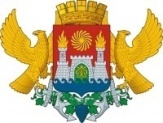 АДМИНИСТРАЦИЯ ГОРОДСКОГО ОКРУГА С ВНУТРИГОРОДСКИМ ДЕЛЕНИЕМ«ГОРОД МАХАЧКАЛА»УПРАВЛЕНИЕ ОБРАЗОВАНИЯ Г. МАХАЧКАЛЫМУНИЦИПАЛЬНОЕ БЮДЖЕТНОЕ ОБЩЕОБРАЗОВАТЕЛЬНОЕ УЧРЕЖДЕНИЕ«ЛИЦЕЙ №52»ул. Громова,6-ж, Республика Дагестан,  г. Махачкала, 367009,  факс(8722)69-47-80    тел. 69-47-80              e-mаil: ege200652@yandex.ru ОГРН 1060560002282,ИНН/КПП 0560022085/057301001 , ОКПО  49166700   Приказ25.02.2020 года                                                                                                                  №555-П   «О создании комиссии по урегулированию споровмежду участниками образовательных отношенийна 2019-2020 учебный год, утвержденииПоложения о ее деятельности».В соответствии со статьей 45 Федерального закона от 29.12.2012 N 273-ФЗ «Об образовании в Российской Федерации», в целях урегулирования разногласий между участниками образовательных отношений по вопросам реализации права на образование, в том числе в случаях возникновения конфликта интересов педагогического работника, применения локальных нормативных актов лицея, обжалования решений о применении к обучающимся дисциплинарного взысканияПРИКАЗЫВАЮ:1. Создать в МБОУ «Лицей №52» комиссию по урегулированию споров между участниками образовательных отношений на 2019-2020 учебный год в следующем составе:председатель комиссии – директор лицея Сафарова Сельминаз Шахбановна,члены комиссии:Представитель трудового коллектива – Мадиева Эльмира Гасановна;Председатель Родительского комитета – Меджидова Батай Халифаевна; Председатель Попечительского совета – Абиева Ажий Абиевна;Представитель старшеклассников – Смолкина Ангелина;Председатель РДШ в лицее            - Шарипов Омарасхаб;Заместитель директора по УВР –  Султанова Сона Фарзалиевна.2. Утвердить Положение о комиссии по урегулированию споров между участниками образовательных отношений (Приложение № 1).3. Организовать работу по созданию и осуществлению деятельности комиссии по урегулированию споров между участниками образовательных отношений, руководствуясь «Положением о комиссии по урегулированию споров между участниками образовательных отношений».4. Заместителю директора по УВР Султановой С.Ф. разместить данный приказ «О создании комиссии по урегулированию споров между участниками образовательных отношений на 2019-2020  учебный год и утверждении Положения о ее деятельности» на сайте  МБОУ «Лицей №52».5. Контроль за исполнением данного приказа оставляю за собой.                         Директор               МБОУ «Лицей №52»                                       /Сафарова С.Ш./